RENCANA PEMBELAJARAN SEMESTER (RPS)(NAMA MATA KULIAH)( Nama Dosen 1 )( Nama Dosen 2 )( Nama Dosen 3 )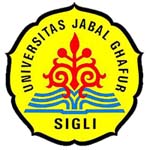 PROGRAM STUDI …………………………………………….FAKULTAS ……………………………………………………..UNIVERSITAS JABAL GHAFUR(Tahun)RENCANA PEMBELAJARAN SEMESTER (RPS)Mata Kuliah : ……………………	Semester : …..		Kode : …..		SKS : ….Program Studi : …………………….	Dosen :	1) …………….		2) ………….....		3) ……………..Capaian Pembelajaran Program Studi (CPL) :(Contoh) Mengevaluasi hubungan struktur materi dengan sifat-sifat dinamis, kereaktifan, energi dan fungsi dalam berbagai perubahan kimia;…………………………………………………………….…………………………………………….........................(Cat: dapat dituliskan kodifikasi dari aspek Sikap, Keterampilan Umum, Keterampilan Khusus, Pengetahuan)Capaian Pembelajaran Mata Kuliah (CP-MK) :(Contoh) Dapat menganalisis struktur molekul kimia berbasis aplikasi dasar-dasar spektroskopi molekul; ……………………………………………………………. ……………………………………………………………..Kriteria Penilaian : Item Penilaian :	Sikap	20%(Contoh)	Keterampilan	20%	Kuis	15%	UTS	22,5%	UAS	22,5%	Total	100%JADWAL, URAIAN MATERI DAN KEGIATAN PERKULIAHAN. RPS minimal memuat komponen-komponen berikut ini : (Sesuai SNPT No 44 Tahun 2015)Sumber Belajar/ ReferensiMary Ellen Guffe, Ksthleen Rhodes, Patricia Rogin (2010), Business Communication, Canadian EditionMark Ridley. 1993. Evolusi. Blacwell Scientific Publications. London.		.		dst(Cat: Referensi update 5 tahun terakhir )Mengetahui,	Sigli, ……………Ketua Program Studi,	Koordinator/ Penanggungjawab,(Nama Lengkap)	(Nama Lengkap)NIP. 	NIP. PETUNJUK PENGISIAN:NomorNilai AngkaNilai Huruf1≥87A269 - <87B351 - <69C433 - <51D5 <33EMinggu Ke-Kemampuan Akhir Yang DiharapkanBahan Kajian (Materi Pelajaran)Strategi Pembelajaran/Metode PembelajaranWaktu BelajarPengalaman Belajar MahasiswaKriteria Penilaian (Indikator)Bobot Nilai(1)(2)(3)(4)(5)(6)(7)(8)(Contoh)1Menganalisis unsur simetri dalam suatu molekul dan menentukan kelompok titik senyawaSimetri molekul,menentukan unsursimetri, menentukankelompok titiksenyawaPendekatan:ketrampilan proses.Metode : diskusikelompok,presentasi.Model : PBL.2 x 50Mahasiswa berdiskusi kelompok dan melakukan simulasi dengan model strukturTes tertulis:Menganalisis unsur simetri dan menentukan kelompok titik senyawa,Ketrampilan:Ketepatan merangkaisenyawa denganmedia alami,Afektif: tepat waktu, tanggung jawab, kerjasama10%(Contoh)2Mahasiswa mampu mendengarkan komunikasi non verbal dan memahami komunikasi berbeda budayaMendengarkan komunikasi non verbal dan beda budaya.Sub pokok bahasan:1.Pengertian mendengarkan, memperdalam pendengaran,2.Komunikasi dengan pesan non verbal,3.Teknik untuk memperdalam komunikasi non verbal.Pendekatan:pemecahan masalah.Metode : diskusi presentasi, penugasan.Model : kooperatif.2 x 50Mahasiswa melakukan kerja kelompok dan melakukan presentasi di depan kelompok lainnyaTes tertulis.Keterampilan. Sikap: kerjasama.5%34DstTOTALTOTALTOTALTOTALTOTAL100%KETERANGANPENJELASAN ISIANMata KuliahIsi dengan nama Mata KuliahKodeisi dengan kode mata kuliahSKSdiisi dengan besaran SKSProgram Studi Diisi  nama Program StudiDosen PengampuDiisi dengan nama dosen pengampuCapaian Pembelajaran Prodi Dipilih dari capaian pembelajaran program studi yang mencakup S (Sikap), Keterampilan Umum (KU), Pengetahuan (P) dan Keterampilan Khusus (KK) yang sesuai dengan mata kuliah yang diampuCapaian Mata  Kuliah Capaian mata kuliah terdiri dari Sikap, Pengetahuan, dan Keterampilan.  Setiap CPMK diberi kode M1 dstNO KOLOMJUDUL KOLOMPENJELASAN ISIAN1Minggu  keMenunjukkan kapan dan berapa lama suatu kegiatan dilaksanakan (≥1 mgg )2Kemampuan akhir yang diharapkanRumusan kemampuan dibidang kognitif, psikomotorik, dan afektif diusahakan lengkapdan utuh (hard skills & soft skills). Tingkat kemampuan harus menggambarkan level CPlulusan prodi, dan dapat mengacu pada konsep dari Anderson (*). Kemampuan yang dirumuskan di setiap tahap harus mengacu dan sejalan dengan CPL, serta secara komulatif diharapkan dapat memenuhi CPL yang dibebankan pada mata kuliah ini diakhir semester.3Bahan KajianBisa diisi pokok bahasan /sub pokok bahasan, atau topik bahasan. (dengan asumsi tersedia diktat/modul ajar untuk setiap pokok bahasan) atau integrasi materi pembelajaran, atau isi dari modul.4Bentuk PembelajaranDapat berupa : diskusi kelompok, simulasi, studi kasus, pembelajaran kolaboratif, pembelajaran kooperatif, pembelajaran berbasis proyek, pembelajaran berbasis masalah, atau metode pembelajaran lain,atau gabungan berbagai bentuk. 5WaktuWaktu yang disediakan untuk mencapai kemampuan pada tiap tahap pembelajaran6Pengalaman mahasiswaKegiatan yang harus dilakukan oleh mahasiswa yang dirancang oleh dosen agar yangbersangkutan memiliki kemampuan yang telah ditetapkan (tugas, suvai, menyusun paper, melakukan praktek, studi banding, dsb.)7Kriteria penilaianKriteria Penilaian berdasarkan Penilaian Acuan Patokan mengandung prinsip edukatif, otentik,objektif, akuntabel, dan transparan yang dilakukan secara terintegrasi. Indikator dapat menunjukkan pencapaian kemampuan yang dicanangkan, atau unsur kemampuan yang dinilai (bisa kualitatif misal ketepatan analisis, kerapian sajian, kreatifitas ide,kemampuan komunikasi, juga bisa juga yang kuantitatif : banyaknya kutipan acuan/unsur yang dibahas, kebenaran hitungan).8Bobot penilaianDisesuaikan dengan waktu yang digunakan untuk membahas atau mengerjakan tugas, atau besarnya sumbangan suatu kemampuan terhadap pencapaian pembelajaran yang dibebankan pada mata kuliah ini.